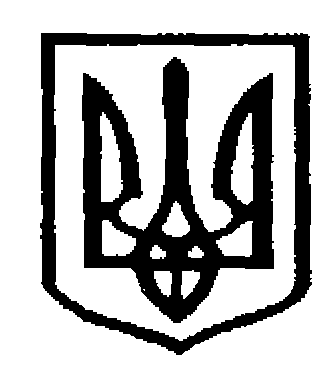 У К Р А Ї Н АЧернiвецька мiська радаУ П Р А В Л І Н Н Я     О С В І Т Ивул. Героїв Майдану, .Чернівці, 58029 тел./факс (0372) 53-30-87,  E-mail: osvitacv@gmail.com  Код ЄДРПОУ №02147345НАКАЗ  01.11.2017                                                                                          № 448Про внесення змін до наказів від 20.09.2017 № 362, від 12.10.2017 №407На виконання наказів Департаменту освіти і науки від 18.10.2017 № 460 "Про внесення змін до наказів від 13.09.2017 № 389, від10.10.2017 №447"  та від 26.10.2017 №482 "Про внесення змін до наказів від 13.09.2017 № 389, від10.10.2017 №447, від 18.10.2017 №460"НАКАЗУЮ:Внести до наказів управління освіти Чернівецької міської ради від 20.09.2017 № 362 «Про проведення І-ІІ етапів Всеукраїнських учнівських олімпіад з навчальних предметів у 2017/2018 н.р. серед учнів ЗНЗ, ПТНЗ»  та  від 12.10.2017 № 407 « Про внесення змін до наказу від 20.09.2017 № 362» такі зміни :Додаток  №1. Графік проведення олімпіад викласти у новій редакції, що додається.Пункт 2.Англійська мова  додатоку  № 3. Склад журі ІІ етапу Всеукраїнських учнівських олімпіад викласти у редакції:Покласти контроль за виконанням наказу на заступника начальника управління, начальника відділу загальної середньої освіти управління освіти Кузьміну О.Л.Начальник управління освіти Чернівецької міської ради                                                   С.В.Мартинюк                                        Виконавець:методист ММЦ                                                                       А.Ф.ТумакОзнайомлені:заступник  начальника управління, начальник відділу загальної середньої освітиуправління освіти                                                                   О.Л.Кузьміна                                      завідувач  міського    методичного центру закладів освітиуправління освіти Чернівецької міської ради                        Н.П.Герасим                                                                        Додаток                                                                                                          до наказу управління освіти                                                                                                     Чернівецької міської ради                                                                                                від 01.11.2017 № 448ГРАФІКпроведення ІІ етапу Всеукраїнських учнівських олімпіадз навчальних предметів у 2017/2018 н.р.Голова журі:Голова журі:Недужко Л.М. -     методист ММЦНедужко Л.М. -     методист ММЦНедужко Л.М. -     методист ММЦНедужко Л.М. -     методист ММЦНедужко Л.М. -     методист ММЦЧлени журі:Члени журі:Кортні Бауер       - волонтер Корпусу миру, США (за згодою)- волонтер Корпусу миру, США (за згодою)- волонтер Корпусу миру, США (за згодою)- волонтер Корпусу миру, США (за згодою)Ніколь Дінтіно- волонтер Корпусу миру, США (за згодою)- волонтер Корпусу миру, США (за згодою)- волонтер Корпусу миру, США (за згодою)- волонтер Корпусу миру, США (за згодою)Заводя Я.А.- ліцей № 3Підлубна С.І.Підлубна С.І.- гімназія № 5Козловська М.О.- ліцей № 3Пилип Д.Є. Пилип Д.Є. - гімназія № 5 Черненко Т.О.- ліцей №3Яківчик О.М.        Яківчик О.М.        - гімназія № 5Манжос І.О. - ліцей №4Вербовий А.В.Вербовий А.В.- гімназія № 6Беляєва Н.В.- ліцей №4Глушакова І.М. Глушакова І.М. - гімназія № 7Сусак О.Д. - ліцей №4Сидоряк Н.О.Сидоряк Н.О.- гімназія № 7Скіба Л.І. - ліцей №4Червенюк Л.О.Червенюк Л.О.- гімназія № 7Білоголовко М.В.- гімназія №1Карпенко О.О.Карпенко О.О.- гімназія № 7Нікіфорова А.-гімназія №1Мельничук Р.В.Мельничук Р.В.- гімназія № 7Коршунова Л.- гімназія №1Редько Л.С.Редько Л.С.- гімназія № 7 Савчук Я.М.        - гімназія № 2Орлова С.В.Орлова С.В.- гімназія № 7  Юрченко А.В.     - гімназія № 2Молодек О.О.Молодек О.О.- гімназія № 7Могила І.О.- гімназія № 2Гільчук Ю.В.Гільчук Ю.В.- гімназія № 7Іванюш А.В.- гімназія № 3Павлюк І.МПавлюк І.М- гімназія № 7Гуменюк О.- гімназія № 3Сізова Н.В.Сізова Н.В.- СЗОШ №6Бєлова Ю.А.- гімназія № 4Сізова Ю.О.Сізова Ю.О.- СЗОШ №6Головащенко І.С.- гімназія № 4Тушинська О.Б.Тушинська О.Б.- СЗОШ №6Складан В.В.- гімназія № 4Махневич Т.ВМахневич Т.В- СЗОШ №22Ляльчук М.І.- гімназія № 4Іванюк У.ВІванюк У.В- СЗОШ №22Мойсеєнко Г.В.- гімназія № 4Моспан Н.В. Моспан Н.В. - СЗОШ №22Харюк А.В.- гімназія № 4Кілару І.Г.Кілару І.Г.- СЗОШ №22Мелещук  С.Д.- гімназія № 4Мунтян М.А.Мунтян М.А.- СЗОШ № 22Дзюбко А.О.- гімназія № 4Гладчук І.В.Гладчук І.В.- СЗОШ № 22Семенюк В.М.- гімназія № 4Войтоловська С.В. Войтоловська С.В. - СЗОШ № 22 Вербова А.А.- гімназія № 4Дудка М.В.           Дудка М.В.           - СЗОШ № 22Шорок О.В.- гімназія № 4Глушак Т.І.Глушак Т.І.- ЗОШ № 27Варланович Н.П.- гімназія № 5Мінтянська Ю.В.  Мінтянська Ю.В.  - ЗОШ № 38№ з/пПредметДата проведення олімпіадиМісце проведення олімпіадиІнформаційні технології04.11.2017Чернівецькі  ліцеї №1,4Чернівецькі гімназії № 2, 5,7Чернівецькі ЗОШ № 14, 24Російська мова та література05.11.2017Чернівецька ЗОШ № 4Астрономія05.11.2017Чернівецька ЗОШ № 5Біологія05.11.2017Чернівецька гімназія № 5Географія11.11.2017Чернівецька ЗОШ №1Німецька мова11.11.2017Чернівецька гімназія № 1Трудове навчання (дівчата)10-11.11.2017Чернівецька ЗОШ № 24Трудове навчання (хлопці)10-11.11.2017Чернівецька ЗОШ № 16Фізика12.11.2017Чернівецький  ліцей № 4Румунська мова та література12.11.2017Чернівецька гімназія № 6Історія12.11.2017Чернівецький  ліцей № 2Зарубіжна література18.11.2017Чернівецька гімназія № 4Французька мова18.11.2017Чернівецька гімназія № 3Англійська мова19.11.2017Чернівецька  гімназія № 7Економіка19.11.2017Чернівецька  гімназія № 1Хімія 19.11.2017Чернівецька ЗОШ № 5Мова іврит19.11.2017Чернівецька СШ ОРТ № 41Екологія25.11.2017Чернівецький ліцей № 3Інформатика25.11.2017Чернівецькі  ліцеї №1,4Чернівецькі гімназії № 2, 5, 7 Чернівецька ЗОШ № 24Українська мова та література25.11.2017Чернівецька гімназія № 1  Правознавство26.11.2017Чернівецька гімназія № 5  Математика26.11.2017Чернівецька ЗОШ № 2